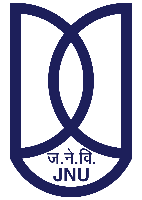 To be filled by officials:	Serial Number-Full Name: __________________________________________________________LinkedIn Profile (if applicable): _________________________________________GitHub Profile (if applicable): __________________________________________Full Name: __________________________________________________________LinkedIn Profile (if applicable): _________________________________________GitHub Profile (if applicable): __________________________________________Full Name: __________________________________________________________LinkedIn Profile (if applicable): _________________________________________GitHub Profile (if applicable): __________________________________________Full Name: __________________________________________________________LinkedIn Profile (if applicable): _________________________________________GitHub Profile (if applicable): __________________________________________Full Name: __________________________________________________________LinkedIn Profile (if applicable): _________________________________________GitHub Profile (if applicable): __________________________________________Full Name: __________________________________________________________LinkedIn Profile (if applicable): _________________________________________GitHub Profile (if applicable): __________________________________________Full Name: __________________________________________________________LinkedIn Profile (if applicable): _________________________________________GitHub Profile (if applicable): __________________________________________[Phone(s)][Address][Address][D.O.B.] (dd/mm/yyyy)[Gender] [Gender] [JNU Enrolment Number][Email(s)][Email(s)]   Summary / OBJECTIVE / KEY SKILLS   Summary / OBJECTIVE / KEY SKILLS   Summary / OBJECTIVE / KEY SKILLS   Summary / OBJECTIVE / KEY SKILLS   Summary / OBJECTIVE / KEY SKILLS   Summary / OBJECTIVE / KEY SKILLS   Summary / OBJECTIVE / KEY SKILLS   Summary / OBJECTIVE / KEY SKILLS   Summary / OBJECTIVE / KEY SKILLS   Summary / OBJECTIVE / KEY SKILLSEXPERIENCE/PROJECTS/ INTERNSHIPSEXPERIENCE/PROJECTS/ INTERNSHIPSEXPERIENCE/PROJECTS/ INTERNSHIPS[Languages, Creativity, Communication, Interpersonal Skills, Negotiation, Active Listening, Decision Making, Project Management, Administration, Leadership, Marketing, Social Media, Data Science, Statistical Skills, etc.][Languages, Creativity, Communication, Interpersonal Skills, Negotiation, Active Listening, Decision Making, Project Management, Administration, Leadership, Marketing, Social Media, Data Science, Statistical Skills, etc.][Languages, Creativity, Communication, Interpersonal Skills, Negotiation, Active Listening, Decision Making, Project Management, Administration, Leadership, Marketing, Social Media, Data Science, Statistical Skills, etc.][Languages, Creativity, Communication, Interpersonal Skills, Negotiation, Active Listening, Decision Making, Project Management, Administration, Leadership, Marketing, Social Media, Data Science, Statistical Skills, etc.][Languages, Creativity, Communication, Interpersonal Skills, Negotiation, Active Listening, Decision Making, Project Management, Administration, Leadership, Marketing, Social Media, Data Science, Statistical Skills, etc.][Dates From] – [To][Job Title] • [Organization Name][Dates From] – [To][Job Title] • [Organization Name]CO-CURRICULAR ACTITVITES & ACHIEVEMENTS[Social Clubs, Volunteering, etc.][Dates From] – [To][Job Title] • [Organization Name][Dates From] – [To][Job Title] • [Organization Name]CO-CURRICULAR ACTITVITES & ACHIEVEMENTS[Social Clubs, Volunteering, etc.][Dates From] – [To][Job Title] • [Organization Name][Dates From] – [To][Job Title] • [Organization Name]CO-CURRICULAR ACTITVITES & ACHIEVEMENTS[Social Clubs, Volunteering, etc.]educationeducationeducationeducationeducation[Dates From] – [To][Job Title] • [Organization Name][Dates From] – [To][Job Title] • [Organization Name]CO-CURRICULAR ACTITVITES & ACHIEVEMENTS[Social Clubs, Volunteering, etc.][Dates From] – [To][Job Title] • [Organization Name][Dates From] – [To][Job Title] • [Organization Name]CO-CURRICULAR ACTITVITES & ACHIEVEMENTS[Social Clubs, Volunteering, etc.][Dates From] – [To][Job Title] • [Organization Name][Dates From] – [To][Job Title] • [Organization Name]CO-CURRICULAR ACTITVITES & ACHIEVEMENTS[Social Clubs, Volunteering, etc.][Qualification] - [Dates From] – [To][Institute] • [Board/University] • [%-score or CGPA][Qualification] - [Dates From] – [To][Institute] • [Board/University] • [%-score or CGPA][Qualification] - [Dates From] – [To][Institute] • [Board/University] • [%-score or CGPA][Qualification] - [Dates From] – [To][Institute] • [Board/University] • [%-score or CGPA][Qualification] - [Dates From] – [To][Institute] • [Board/University] • [%-score or CGPA][Qualification] - [Dates From] – [To][Institute] • [Board/University] • [%-score or CGPA][Qualification] - [Dates From] – [To][Institute] • [Board/University] • [%-score or CGPA][Qualification] - [Dates From] – [To][Institute] • [Board/University] • [%-score or CGPA][Qualification] - [Dates From] – [To][Institute] • [Board/University] • [%-score or CGPA][Qualification] - [Dates From] – [To][Institute] • [Board/University] • [%-score or CGPA][Qualification] - [Dates From] – [To][Institute] • [Board/University] • [%-score or CGPA][Qualification] - [Dates From] – [To][Institute] • [Board/University] • [%-score or CGPA][Qualification] - [Dates From] – [To][Institute] • [Board/University] • [%-score or CGPA][Qualification] - [Dates From] – [To][Institute] • [Board/University] • [%-score or CGPA][Qualification] - [Dates From] – [To][Institute] • [Board/University] • [%-score or CGPA][Qualification] - [Dates From] – [To][Institute] • [Board/University] • [%-score or CGPA][Qualification] - [Dates From] – [To][Institute] • [Board/University] • [%-score or CGPA][Qualification] - [Dates From] – [To][Institute] • [Board/University] • [%-score or CGPA][Qualification] - [Dates From] – [To][Institute] • [Board/University] • [%-score or CGPA][Qualification] - [Dates From] – [To][Institute] • [Board/University] • [%-score or CGPA][Dates From] – [To][Job Title] • [Organization Name][Dates From] – [To][Job Title] • [Organization Name]CO-CURRICULAR ACTITVITES & ACHIEVEMENTS[Social Clubs, Volunteering, etc.][Dates From] – [To][Job Title] • [Organization Name][Dates From] – [To][Job Title] • [Organization Name]CO-CURRICULAR ACTITVITES & ACHIEVEMENTS[Social Clubs, Volunteering, etc.][Dates From] – [To][Job Title] • [Organization Name][Dates From] – [To][Job Title] • [Organization Name]CO-CURRICULAR ACTITVITES & ACHIEVEMENTS[Social Clubs, Volunteering, etc.]ReferencesReferencesReferencesReferencesReferences[Dates From] – [To][Job Title] • [Organization Name][Dates From] – [To][Job Title] • [Organization Name]CO-CURRICULAR ACTITVITES & ACHIEVEMENTS[Social Clubs, Volunteering, etc.][Dates From] – [To][Job Title] • [Organization Name][Dates From] – [To][Job Title] • [Organization Name]CO-CURRICULAR ACTITVITES & ACHIEVEMENTS[Social Clubs, Volunteering, etc.][Dates From] – [To][Job Title] • [Organization Name][Dates From] – [To][Job Title] • [Organization Name]CO-CURRICULAR ACTITVITES & ACHIEVEMENTS[Social Clubs, Volunteering, etc.][Dates From] – [To][Job Title] • [Organization Name][Dates From] – [To][Job Title] • [Organization Name]CO-CURRICULAR ACTITVITES & ACHIEVEMENTS[Social Clubs, Volunteering, etc.][Dates From] – [To][Job Title] • [Organization Name][Dates From] – [To][Job Title] • [Organization Name]CO-CURRICULAR ACTITVITES & ACHIEVEMENTS[Social Clubs, Volunteering, etc.][Dates From] – [To][Job Title] • [Organization Name][Dates From] – [To][Job Title] • [Organization Name]CO-CURRICULAR ACTITVITES & ACHIEVEMENTS[Social Clubs, Volunteering, etc.][Dates From] – [To][Job Title] • [Organization Name][Dates From] – [To][Job Title] • [Organization Name]CO-CURRICULAR ACTITVITES & ACHIEVEMENTS[Social Clubs, Volunteering, etc.][Dates From] – [To][Job Title] • [Organization Name][Dates From] – [To][Job Title] • [Organization Name]CO-CURRICULAR ACTITVITES & ACHIEVEMENTS[Social Clubs, Volunteering, etc.][Dates From] – [To][Job Title] • [Organization Name][Dates From] – [To][Job Title] • [Organization Name]CO-CURRICULAR ACTITVITES & ACHIEVEMENTS[Social Clubs, Volunteering, etc.]